Муниципальное бюджетное дошкольное образовательное учреждение  детский сад №7  «Жар-птица»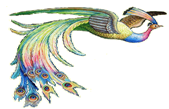 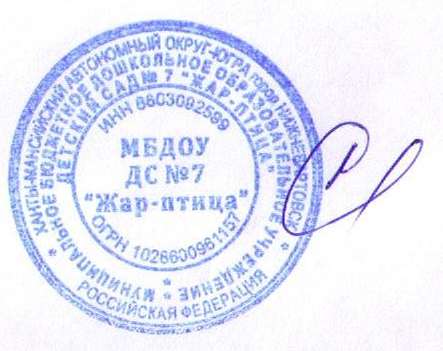 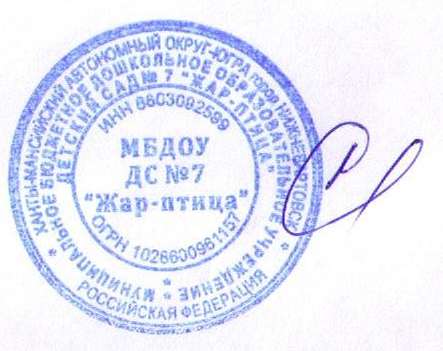 Нижневартовск1. Схема группового помещения1.1. Групповое помещение №1 (дети от 2 до 3 лет)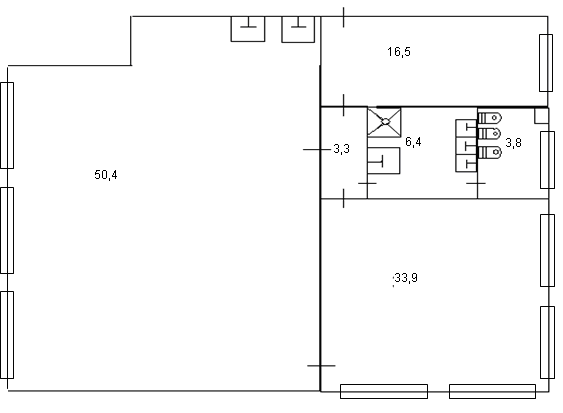 Общие сведения2. Анализ обеспечения группового помещения Расчет модульного стандарта по СанПиН Групповое помещение №1  Обеспечение образовательного процесса Перечень компонентов функционального модуля «Игровая»группового помещения №1Заведующий МБДОУ ДС №7 «Жар-птица»                                                                        Любчик С.А.Паспортгруппы общеразвивающей направленности для детей от 2 до 3 лет Расположение1 этаж Площадь (кв. м)Групповая комната – 50,4 м2Спальная – 33,9 м2 Естественное освещениевосток, запад, север Количество оконГрупповая комната – 3Спальная – 4Туалетная комната – 1 Приемная – 1  Площадь окон (кв. м) 130 × 160 Искусственное освещение (л.д.с. / л.н.) лампы дневного света Количество ламп Групповая комната  30 (7 люстр по 4 ламп) ЛН 40ВтSпом. =6,23х11,87=74м2Sокна=2,1х1,8=3,78 м2   Спальная2х2 ЛБ 40ВтSпом. =4,3х2,03=8,7м2Sокна=2,1х1,8=3,78 м2  Туалетная комната2х2 ЛБ 40ВтSпом. =4,3х2,03=8,7м2Sокна=2,1х1,8=3,78 м2  Приемная2х2 ЛБ 40ВтSпом. =4,3х2,03=8,7м2Sокна=2,1х1,8=3,78 м2   Электророзетки, штук8 Пожарная сигнализация / дымоуловителидаПредельная наполняемость группового помещения20 человек№Наименование помещенияПлощадь помещения,м 2Необходимая площадь по СанПиН,м 2Предельная наполняемость помещения1Групповая50,4Из расчета не менее 2,5 м 2  на 1 ребенка202Спальная33,9Из расчета не менее 2 м 2  на 1 ребенка203Приемная16,5Не менее 18 м 24БуфетнаяНе менее 3 м 2 5Туалетная 13,5Не менее 16 м 2№ п/пУровень, ступень, вид образовательной программы (основная/ дополнительная)Наименование оборудованных учебных кабинетов, объектов для проведения практических занятий, объектов физической культуры и спорта с перечнем основного  оборудования123Основная образовательная программа дошкольного образованияГрупповое помещение №1 (20 детей от 2 до 3 лет)Групповая комната:Магнитофон – 1Ширма – 1Интерактивное оборудование – 1Мольберт – 1Столы (учебные) – 6Стол раздаточный –  1Стулья –  22Шкафы для игр, игрушек, пособий –  12Оборудование и материал для познавательного развития детей –  15Тактильно-развивающая панель «Замочки» – 1Оборудование и материал для творческого развития детей –  12Оборудование и материал для трудового воспитания детей – 5Оборудование и материал для музыкально-эстетического развития детей –  5Оборудование и материал для конструирования детей – 8Оборудование и материал для ознакомления детей с основами безопасной жизнедеятельности – 4Оборудование и материал для развития игровой деятельности детей – 20Оборудование и материал для развития театрализованной деятельности детей – 10Оборудование и материал для оздоровительной работы с детьми – 10Игры для развития мелкой моторики и развития сенсорного восприятия детей – 15Материал и оборудование для сенсорного развития детей – 10Корзинки для игрушек - 9Спортивный уголок – 1Спальная комната:Кровати детские – 20Стол письменный – 1Стул – 1Шкаф (1)  створчатый –  1 Приемная:Скамейки детские – 3Шкаф для одежды – 20Шкаф для выносного - 6№НаименованиеРекомендуемое количествоФактическое количествоАвтомобили (крупного размера)   20Автомобили (среднего размера)55Большой настольный конструктор деревянный с неокрашенными и цветными элементами10Браслет на руку с 4-мя бубенчиками50Бубен маленький11Бубен средний11Витрина/лестница для работ по лепке10Горки (наклонные плоскости) для шариков (комплект)10Деревянная двухсторонняя игрушка с втулками и молоточком для забивания11Деревянная игрушка с желобами для прокатывания шарика10Деревянная игрушка с отверстиями и желобом для забивания молоточком и прокатывания шариков10Деревянная основа с повторяющимися образцами с различным количеством отверстий10Деревянная основа с размещенными на ней неподвижными изогнутыми направляющими со скользящими по ним фигурными элементами и подвижными фигурками персонажей (различной тематики)10Диски с видеофильмами с народными песнями и плясками11Доска с прорезями для перемещения подвижных элементов к установленной в задании цели10Доска с ребристой поверхностью10Доска-основа с вкладышами и с изображением в виде пазла - комплект15Звери и птицы объемные и плоскостные (из разного материала, мелкого размера) - комплект11Звуковой молоток (ударный музыкальный инструмент)10Игра на выстраивание логических цепочек из трех частей «до и после»10Игровая панель с тематическими изображениями, сенсорными элементами и соответствующим звучанием10Игровой модуль в виде мастерской с подвижными элементами, звуковыми и световыми эффектами10Игрушка на колесах на палочке или с веревочкой с подвижными или озвученными элементами33Игрушка на текстильной основе в виде легкоузнаваемого животного с подвижными или закрепленными элементами разной текстуры с различным наполнением или звучанием, с эффектом вибрации и характерного звучания при механическом воздействии10Игрушка на текстильной основе с подвижными или закрепленными элементами разной текстуры (включая зеркальный), с различным наполнением или звучанием, с оформлением контрастными цветами10Игрушка: грибочки-втулки на стойке (4-6 элементов), 4-х цветов10Игрушки-забавы с зависимостью эффекта от действия - комплект10Изделия народных промыслов - комплект10Каталка (соразмерная росту ребенка)12Каталки - с палочкой или шнурком12Книги детских писателей - комплект11Коврик массажный11Коляска прогулочная (среднего размера)12Комплект "Первые конструкции"10Комплект деревянных игрушек-забав10Комплект компакт-дисков с русскими народными песнями для детей дошкольного возраста (медиотека)11Комплект компакт-дисков со звуками природы11Конструктор мягких деталей среднего размера10Конь (или другие животные) на колесах /качалка10Куб с прорезями основных геометрических форм для сортировки объемных тел11Куклы (крупного размера)23Куклы (среднего размера)23Магнитная доска настенная11Матрешки трехкукольная50Мозаика с крупногабаритной основой, образцами изображений и крупными фигурами11Мольберт двухсторонний11Музыкальные диски для детей дошкольного возраста11Мягкая «кочка» с массажной поверхностью60Мягкая игрушка (крупная напольная)10Мяч надувной20Мяч футбольный10Набор для завинчивания из элементов разных форм, размеров и цветов12Набор для построения произвольных геометрических фигур10Набор для уборки с тележкой11Набор для экспериментирования с водой: стол-поддон, емкости 2-3 размеров и разной формы, предметы-орудия для переливания и вылавливания - черпачки, сачки10Набор для экспериментирования с песком10Набор игрушек для игры с песком53Набор из пяти русских шумовых инструментов (детский)10Набор из мягкого пластика для плоскостного конструирования10Набор из объемных элементов разных повторяющихся форм, цветов и размеров на общем основании для сравнения10Набор инструментов для ремонтных работ (пластмассовый)10Набор кубиков среднего размера11Набор кукольных постельных принадлежностей22Набор материалов Монтессори 200Логические Блоки Дьенеша10Счётные палочки Кюизенера6Набор машинок разного назначения, для детей от 2-х до 4-х лет10Набор медицинских принадлежностей11Набор муляжей овощей и фруктов11Набор мягких модулей11Набор мячей (разного размера, резина)10Набор объемных тел (кубы, цилиндры, бруски, шары, диски)10Набор пазлов – комплект 12Набор парикмахера11Набор разноцветных кеглей с мячом11Набор разрезных овощей и фруктов с ножом и разделочной доской10Набор репродукций картин о природе10Набор репродукций картин русских художников - иллюстраций к художественным произведениям10Набор самолетов (мелкого размера)10Набор солдатиков (среднего размера)10Набор столовой посуды для игры с куклой11Набор чайной посуды11Набор «Гладильная доска и утюг»10Набор «Железная дорога» (для малышей от 2-х до 3 -х лет)11Напольный конструктор деревянный цветной11Настенный планшет «Распорядок дня» с набором карточек10Настольно-печатные игры для детей раннего возраста - комплект14Настольный конструктор деревянный цветной с мелкими элементами11Неваляшки разных размеров - комплект11Обруч (малого диаметра)20Объемные вкладыши из 3-4 элементов (миски, конусы)10Озвученный сортировщик в виде фигурки легкоузнаваемого животного с вращающимся корпусом с отверстиями, объемными вкладышами, цветными метками для самопроверки и возвратом вкладыша при механическом воздействии на элемент фигурки10Парные картинки типа «лото» (из 2-3 частей) различной тематики - комплект 11Перчаточные куклы – комплект 11Пирамида настольная, окрашенная в основные цвета25Пожарная машина (среднего размера)10Разрезные картинки, разделенные на 2 части по прямой - комплект11Ракета (среднего размера)10Рамка с одним видом застежки – комплект 11Рамки-вкладыши с различными формами, разными по величине, 4 основных цветов – комплект 11Руль игровой12Серии из 2-3 и 4-6 картинок для установления последовательности действий и событий – комплект 10Серии из 4-6 картинок: части суток (деятельность людей ближайшего окружения)10Серии картинок: времена года (пейзажи, жизнь животных, характерные виды работ и отдыха людей)10Скакалка детская31Складные кубики с предметными картинками (2-4 частей)11Складные кубики с предметными картинками (4-6 частей)10Сортировщик – емкость с крышками разного размера и цвета10Стол для экспериментирования с песком и водой10Строительно-эксплуатационный транспорт (пластмассовый) - комплект 11Сухой бассейн с комплектом шаров10Сюжетные картинки (с различной тематикой крупного формата) - комплект200Тележка-ящик (крупная)21Телефон игровой12Фигурки домашних животных с реалистичными изображением и пропорциями – комплект 12Ширма для кукольного театра, трансформируемая11Шнуровка различного уровня сложности – комплект 13Элементы костюма для уголка ряженья - комплект13Юла или волчок20Ящик для манипулирования со звуко-световыми эффектами10ББизиборд «Теремок»01РРазвивающие игры Воскобовича «Елочка», 01Развивающие игры Воскобовича «Разноцветные лепестки»01Воскобович Парусник01Воскобович Елочка ларчик (ковролин, маленькая)01Воскобович Елочка радужная (ковролин, большая)01Воскобович Разноцветные лепестки ларчик (ковролин)01Воскобович Разноцветные лепестки простые01Воскобович Геоконт «штурвал»01Воскобович Треузорчик ларчик (большой)01Воскобович Треузорчик ларчик (2-х цветный)01Воскобович Снеговик01Воскобович Читайка на шариках 201Воскобович Яблонька01ККомплект магнитов «Наш город»01Дидактическое пособие «Соберу я урожай»01ННабор «Животные Джунглей»01Логическая игра Smart тачка Bondibon01Настольная игра-головоломка Застенчивый кролик01ХХолодильник из пластика01ННабор инструментов деревянный01Массажная дорожка «Гусеница»01НИгрушка дидактическая «Божья коровка» (сумка с кладышами)01Набор Дорожные знаки01пПирамидка геометрические фантазии01ККоординационная лестница01Головоломка «Лесные животные»01Головоломка «Продукты»01Головоломка «Пароход»01Головоломка  «Животные мира»01Набор «Дерево с фруктами»01Набор муляжей Фрукты (большой)01Набор муляжей Овощи (большой)01Набор муляжей фруктов с виноградом01